Study 1 materials, session 1Survey FlowWebService:  - http://reporting.qualtrics.com/projects/randomNumGen.php - Fire and ForgetBlock: Consent (2 Questions)Standard: General information (1 Question)BlockRandomizer: 1 - Evenly Present ElementsStandard: Personality1a (4 Questions)Standard: Personality1b (4 Questions)BlockRandomizer: 0 - Evenly Present ElementsStandard: Demographics + Mturk experience (9 Questions)Branch: New BranchIfIf Do you want to be invited to the follow-up study?  (You are not obligated to complete it by indic... Yes Is SelectedStandard: Info opt-in (1 Question)Branch: New BranchIfIf Do you want to be invited to the follow-up study?  (You are not obligated to complete it by indic... No Is SelectedStandard: Debriefing opt-out (1 Question)Start of Block: General informationQ199 Please read the instructions for each part carefully. The study will take approximately 10-15 minutes to complete, try to stay focused on the study and avoid distractions for this period of time. Please note that we use attention check questions to screen for careless responding. You need to pass these to receive full compensation, and to receive an invitation to session two and three.     If you want to complete the full study we kindly ask you to do so in one session, the settings of the study are such that you can only take it once. Still we want to emphasize that you are free to discontinue your participation from the study at any time by closing this window or tab, and you will receive a partial compensation even if you withdraw. 
 End of Block: General informationStart of Block: Personality1a (Set 1 of SDO and IDO items)
Page 1 of 2.
Please indicate your agreement with the following statements.

Page 2 of 2.
Please indicate your agreement with the following statements.End of Block: Personality1aStart of Block: Personality1b (Set 2 of SDO and IDO)Page 1 of 2.
Please indicate your agreement with the following statements.Q845 Part 1. 

Page 2 of 2.
Please indicate your agreement with the following statements.End of Block: Personality1bStart of Block: Demographics + Mturk experienceQ912 Approximately how many MTurk studies have you completed overall?________________________________________________________________Q911 Approximately how many MTurk studies in psychology have you completed?________________________________________________________________Q910 Approximately how many MTurk studies in economics have you completed?________________________________________________________________Age How old are you?▼ Q907 What is your sex?Male  (1) Female  (2) Q906 How would you describe yourself in terms of ethnicity?White  (4) Asian American  (5) Pacific Islander  (6) Black/African American  (7) Latino  (8) Native American  (9) Mixed  (10) Other  (11) ________________________________________________Prefer not to say  (12) Q905 How conservative versus liberal would you describe yourself?You are now done with the survey.
 
 We would also like to ask if you would be willing to participate in a follow-up study in a about one week. 
 
 If you would participate, you would get a baseline payment of $1 for a  few minutes work and there is also a potential (but not guaranteed) for a  bonus of up to $5.
 
 Please note: To be able to participate in the follow-up you need to save a completion code from this study that you will get when you proceed from this page. Please write it down or save it on your computer!Do you want to be invited to the follow-up study?

 (You are not obligated to complete it by indicating an interest here).Yes  (1) No  (2) End of Block: Demographics + Mturk experienceStudy 1 materials, session 2 (Dictator game) NOTE: that we do not include the results from this part due to severe problems with attrition: We lost more than half the sample from session 1 . Descriptive statistics from this game also indicate that those who continued were far more generous than usual in a dictator game; see footnote3 in the main text)WebService:  - http://reporting.qualtrics.com/projects/randomNumGen.php - Fire and ForgetBlock: Consent (3 Questions)Standard: General information (1 Question)BlockRandomizer: 1 - Evenly Present ElementsStandard: Dictator individual (6 Questions)Standard: Dictator outgroup (6 Questions)Standard: Finish study (3 Questions)Branch: New BranchIfIf Do you want to be invited to the follow-up study?&nbsp;(You are not obligated to complete it by indicating an interest here). Yes Is SelectedStandard: Info opt-in (1 Question)Branch: New BranchIfIf Do you want to be invited to the follow-up study?&nbsp;(You are not obligated to complete it by indicating an interest here). No Is SelectedStandard: Debrief opt-out (1 Question)Start of Block: General informationThis study focuses on a game for distributing money.
   If you want to complete the full study we kindly ask you to do so in one session, the settings of the study are such that you can only take it once.  Still we want to emphasize that you are free to discontinue your  participation from the study at any time by closing this window or tab,  and you will receive a partial compensation even if you withdraw.
 End of Block: General informationStart of Block: Dictator individualQ932 Please read the following information carefully, it is to your advantage as it includes important information about the bonuses for this study. Decisions in this task have actual monetary consequences.

   In this task you play a game with another participant. You will not interact directly the other participant in real-time,  and you will not receive any information about his/her unique identity.  Your partner will be assigned offline and he/she will be drawn at random, after everyone has completed the study.     You will not be playing any more games with the other participant.    You are not guaranteed any money in this task (as the outcome may depend  on the choices of other participant). If you leave the answers blank  then you are still eligible for the baseline payment ($1), but you will  not be entered into the actual game as associated with a potential  bonus.Q933 You will play a simple game with two players, called allocator and receiver.     The rules of the game are the following:     Allocators are randomly paired with receivers.  Every allocator starts with $5.00.  The allocator decides how much money out of the $5.00, if any, to transfer to the receiver.     The allocator will get any money not transferred as a bonus.  The receiver will get any money the allocator person transfers as a bonus.     The allocator and receiver will never know who they are playing  against. Players have no subsequent chance to affect each others’  bonuses.Q934 As the pairing of allocators and receivers is done offline, after  the study is concluded, we will ask for your response as a potential allocator. If you are  assigned to the role of allocator we will use your answer from this  question when granting the bonuses of you and the other player. If you  are assigned to the role of receiver we will not use your response here.
 
 Your task here is to play the game from the perspective of allocator. If assigned that role, how much money out of the $5 do you want to transfer to to the paired receiver?End of Block: Dictator individualStart of Block: Dictator outgroupQ922 Please read the following information carefully, it is to your advantage as it includes important information about the bonuses for this study. Decisions in this task have actual monetary consequences.
 
 In this task you play a game with another participant. Based on the first (questionnaire) part of the study we have categorized participants into two groups. This categorization is based on the response times for answering some of the questions, not the answers themselves. You will receive more information about the groups once you finish the study.     In this session you have been randomly assigned to play with a member of the other group. 
     You will not interact directly the other participant in real-time, and you will not receive any information about his/her unique identity. Your partner will be assigned offline and he/she will be drawn at random from the other group, after everyone has completed the study.     You will not be playing any more games with the other participant.    You are not guaranteed any money in this task (as the outcome may depend on the choices of other participant). If you leave the answers blank then you are still eligible for the baseline payment ($1), but you will not be entered into the actual game as associated with a potential bonus.

In this task you play a game with another participant.Q923 You will play a simple game with two players, called allocator and receiver.     The rules of the game are the following:     Allocators are randomly paired with receivers.  Every allocator starts with $5.00.  The allocator decides how much money out of the $5.00, if any, to transfer to the receiver.     The allocator will get any money not transferred as a bonus.  The receiver will get any money the allocator transfers as a bonus.     The allocator and receiver will never know who they are playing against. Players have no subsequent chance to affect each others’ bonuses.Q924 As the pairing of different ingroup players is done offline, after the study is concluded, we will ask for your response as a potential allocator. If you are assigned to the role of allocator we will use your answer from this question when granting the bonuses of you and the other player. If you are assigned to the role of receiver we will not use your response here.
 
 Your task here is to play the game from the perspective of allocator. If assigned that role, how much money out of the $5 do you want to transfer to to the paired receiver from the other group?Study 2 materialsSurvey FlowWebService:  - http://reporting.qualtrics.com/projects/randomNumGen.php - Fire and ForgetBlock: Consent (2 Questions)Standard: General information (1 Question)BlockRandomizer: 1 - Evenly Present ElementsStandard: Dictator individual (5 Questions)Standard: Dictator Outgroup (5 Questions)Standard: Receiver individual (4 Questions)Standard: Receiver outgroup (4 Questions)Branch: New BranchIfIf As the pairing of allocators and receivers is done offline, after the study is concluded, we will... Transfer to receiver ($) Is DisplayedStandard: Ultimatum individual (9 Questions)Branch: New BranchIfIf As the pairing of different ingroup players is done offline, after the study is concluded, we wil... Transfer to foreign receiver  ($) Is DisplayedStandard: Ultimatum outgroup (9 Questions)BlockRandomizer: 1 - Evenly Present ElementsStandard: Games Personality1a (4 Questions)Standard: Games Personality1b (4 Questions)Standard: Demographics + Mturk experience (8 Questions)Standard: Debriefing (1 Question)Start of Block: General informationQ199 If you want to complete the full study we kindly ask you to do so in one session, the settings of the study are such that you can only take it once.  Still we want to emphasize that you are free to discontinue your  participation from the study at any time by closing this window or tab,  and you will receive a partial compensation even if you withdraw.
End of Block: General informationStart of Block: Dictator individualQ932 Please read the following information carefully, it is to your advantage as it includes important information about the bonuses for this study. Decisions in this task have actual monetary consequences.     In this task you play a game with another (randomly selected) participant.     You will not interact directly the other participant in real-time, and you will not receive any information about his/her unique identity. Your partner will be assigned offline and he/she will be drawn at random, after everyone has completed the study.     You will not be playing any more games with the other participant.   instr ind You will play a simple game with two players, called allocator and receiver.     The rules of the game are the following:     Allocators are randomly paired with receivers.  Every allocator starts with $1.75.  The allocator decides how much money out of the $1.75, if any, to transfer to the receiver.     The allocator will get any money not transferred as a bonus.  The receiver will get any money the allocator person transfers as a bonus.     The allocator and receiver will never know who they are playing  against. Players have no subsequent chance to affect each others’  bonuses.Instruct check-ind To verify that you have understood the instructions, please indicate which of the following statements that are true versus false for the bonus payments in this game. You must answer these questions correctly to receive any bonus!Q934 You have been randomly assigned to the role of:
 
 Allocator
 
 How much money out of the $1.75 do you want to transfer to the receiver?

 End of Block: Dictator individualStart of Block: Dictator OutgroupQ922 Please read the following information carefully, it is to your advantage as it includes important information about the bonuses for this study. Decisions in this task have actual monetary consequences. 
 In this task you play a game with a (randomly selected) participant from another country.    You will not interact directly the other participant in real-time, and you will not receive any information about his/her unique identity. Your partner will be assigned offline and he/she will be drawn at random from the other group, after everyone has completed the study.     You will not be playing any more games with the other participant.instr out You will play a simple game with two players, called allocator and receiver.     The rules of the game are the following:   Allocators and receivers always come from different countries.  Allocators are randomly paired with receivers.    Every allocator starts with $1.75.  The allocator decides how much money out of the $1.75, if any, to transfer to the receiver.     The allocator will get any money not transferred as a bonus.  The receiver will get any money the allocator transfers as a bonus.     The allocator and receiver will never know who they are playing against. Players have no subsequent chance to affect each others’ bonuses.Instruct check-gr To verify that you have understood the instructions, please indicate which of the following statements that are true versus false for the bonus payments in this game. You must answer these questions correctly to receive any bonus!Q924 You have been randomly assigned to the role of:
 
 Allocator
 
 How much money out of the $1.75 do you want to transfer to the receiver from another country?

 End of Block: Dictator OutgroupStart of Block: Receiver individualQ1005 Please read the following information carefully, it is to your advantage as it includes important information about the bonuses for this study. Decisions in this task have actual monetary consequences.     In this task you play a game with another (randomly selected) participant.     You will not interact directly the other participant in real-time, and you will not receive any information about his/her unique identity. Your partner will be assigned offline and he/she will be drawn at random, after everyone has completed the study.     You will not be playing any more games with the other participant.   Q1006 You will play a simple game with two players, called allocator and receiver.     The rules of the game are the following:     Allocators are randomly paired with receivers.  Every allocator starts with $1.75.  The allocator decides how much money out of the $1.75, if any, to transfer to the receiver.     The allocator will get any money not transferred as a bonus.  The receiver will get any money the allocator person transfers as a bonus.     The allocator and receiver will never know who they are playing  against. Players have no subsequent chance to affect each others’  bonuses.Q1007 To verify that you have understood the instructions, please indicate which of the following statements that are true versus false for the bonus payments in this game. You must answer these questions correctly to receive any bonus!Q1008 You have been randomly assigned to the role of:
 
 Receiver
 
Once the study is concluded we will randomly pair you with an allocator, and you will receive any money ($0-1.75) that s/he chose to transfer. 

Click continue to get to the final part of the study.End of Block: Receiver individualStart of Block: Receiver outgroupQ1010 Please read the following information carefully, it is to your advantage as it includes important information about the bonuses for this study. Decisions in this task have actual monetary consequences. 
 In this task you play a game with a (randomly selected) participant from another country. We are interested in how Americans and non-Americans behave toward each other in this situation.     You will not interact directly the other participant in real-time, and you will not receive any information about his/her unique identity. Your partner will be assigned offline and he/she will be drawn at random from the other group, after everyone has completed the study.     You will not be playing any more games with the other participant.Q1011 You will play a simple game with two players, called allocator and receiver.     The rules of the game are the following:   Allocators and receivers always come from different countries.  Allocators are randomly paired with receivers.    Every allocator starts with $1.75.  The allocator decides how much money out of the $1.75, if any, to transfer to the receiver.     The allocator will get any money not transferred as a bonus.  The receiver will get any money the allocator transfers as a bonus.     The allocator and receiver will never know who they are playing against. Players have no subsequent chance to affect each others’ bonuses.Q1012 To verify that you have understood the instructions, please indicate which of the following statements that are true versus false for the bonus payments in this game. You must answer these questions correctly to receive any bonus!Q1013 You have been randomly assigned to the role of:
 
 Receiver
 
Once the study is concluded we will randomly pair you with an  allocator, and you will receive any money ($0-1.75) that s/he chose to  transfer. 

Click continue to get to the final part of the study.End of Block: Receiver outgroupStart of Block: Ultimatum individualQ969 Please read the following information carefully, it is to your advantage as it includes important information about the bonuses for this study. Decisions in this task have actual monetary consequences.    In this task you play a new game with another (randomly selected) participant. You will not interact directly the other participant in real-time, and you will not receive any information about his/her unique identity. Your partner will be assigned offline and he/she will be drawn at random, after everyone has completed the study.     You will not be playing any more games with the other participant.Q971 You will play a simple game with two players, called proposer and responder.     The rules of the game are the following:    The proposer makes a suggestion for how to distribute $1.75 between the two players.    The responder must decide which suggestions to accept versus reject. If the offer is accepted, the responder gets the offered amount and the  proposer gets the rest of the $1.75.  If the offer is rejected, the  proposer and the responder both get nothing.Q56 To verify that you have understood the instructions, please indicate which of the following statements that are true versus false for the bonus payments in this game. You must answer these questions correctly to receive any bonus!Q973 This game involves two active roles, and the pairing of proposers and responders is done (randomly) offline, after the study is concluded. In this case, we will ask for your responses in both roles. 

If you are assigned to the role of proposer we use your answer from this question when granting the bonuses of you and the other player. If you are assigned to the role of responder we will not use your response here.
 
 In this first step, it is your task to play the game from the perspective of the proposer. If assigned that role, how much money out of $1.75 do you suggest to transfer to to the paired responder?

 Q974 Recall, the rules of the game are the following:    The proposer makes a suggestion for how to distribute $1.75 between the two players.    The responder must decide which suggestions to accept versus reject. If the offer is accepted, the responder gets the offered amount and the  proposer gets the rest of the $1.75.  If the offer is rejected, the  proposer and the responder both get nothing.Q976 In this step task here is to instead play the game from the perspective of responder.
 
 If you are assigned to the role of responder we will use your answer from this question when granting the bonuses for you and the other player. If you are assigned to the role of proposer we will not use your response here. Any offer below your provided minimum level is treated as a decision to reject the suggestion.
 
 If assigned to the role of responder, what is the minimum amount of money, out of $1.75, that you would accept?

 Q977 Recall, the rules of the game are the following:    The proposer makes a suggestion for how to distribute $1.75 between the two players.    The responder must decide which suggestions to accept versus reject. If the offer is accepted, the responder gets the offered amount and the  proposer gets the rest of the $1.75.  If the offer is rejected, the  proposer and the responder both get nothing.End of Block: Ultimatum individualStart of Block: Ultimatum outgroupQ1015 Please read the following information carefully, it is to your advantage as it includes important information about the bonuses for this study. Decisions in this task have actual monetary consequences.    In this task you play a new game with another (randomly selected) participant from another country.
You will not be playing any more games with the other participant.Q1016 You will play a simple game with two players, called proposer and responder.     The rules of the game are the following:    The proposer makes a suggestion for how to distribute $1.75 between the two players.    The responder must decide which suggestions to accept versus reject. If the offer is accepted, the responder gets the offered amount and the  proposer gets the rest of the $1.75.  If the offer is rejected, the  proposer and the responder both get nothing.Q57 To verify that you have understood the instructions, please indicate which of the following statements that are true versus false for the bonus payments in this game. You must answer these questions correctly to receive any bonus!Q1017 This game involves two active roles, and the pairing of allocators and responders from different countries is done (randomly) offline after the study is concluded. In this case, we will ask for your responses in both roles. 

If you are assigned to the role of proposer we use your answer from this question when granting the bonuses of you and the other player. If you are assigned to the role of responder we will not use your response here.
 
 In this first step, it is your task to play the game from the perspective of the proposer. If assigned that role, how much money out of $1.75 do you suggest to transfer to the responder from another country?

 Q1018 Recall, the rules of the game are the following:    The proposer makes a suggestion for how to distribute $1.75 between the two players.    The responder must decide which suggestions to accept versus reject. If the offer is accepted, the responder gets the offered amount and the  proposer gets the rest of the $1.75.  If the offer is rejected, the  proposer and the responder both get nothing.Q1020 In this step task here is to instead play the game from the perspective of responder.
 
 If you are assigned to the role of responder we will use your answer from this question when granting the bonuses for you and the other foreign player. If you are assigned to the role of proposer we will not use your response here. Any offer below your provided minimum level is treated as a decision to reject the suggestion.
 
 If assigned to the role of responder, what is the minimum amount of money, out of $1.75, that you would accept from the foreign allocator?

 Q1021 Recall, the rules of the game are the following:    The proposer makes a suggestion for how to distribute $1.75 between the two players.    The responder must decide which suggestions to accept versus reject. If the offer is accepted, the responder gets the offered amount and the  proposer gets the rest of the $1.75.  If the offer is rejected, the  proposer and the responder both get nothing.End of Block: Ultimatum outgroupStart of Block: Games Personality1aQ989 Questionnaire, page 1 of 2.
Please indicate your agreement with the following statements.Q991 Questionnaire, page 2 of 2.
Please indicate your agreement with the following statements.End of Block: Games Personality1aStart of Block: Games Personality1bQ993 Questionnaire, page 1 of 2.
Please indicate your agreement with the following statements.Q995 Questionnaire, page 2 of 2.
Please indicate your agreement with the following statements.End of Block: Games Personality1bStart of Block: Demographics + Mturk experienceCountry In which country do you currently reside?▼ Afghanistan (1) ... Zimbabwe (1357)MturkStu Approximately how many MTurk studies have you completed overall?________________________________________________________________PsyStu Approximately how many MTurk studies in psychology have you completed?________________________________________________________________EcoStu Approximately how many MTurk studies in economics have you completed?________________________________________________________________Age How old are you?▼ Gender What is your sex?Male  (1) Female  (2) Ethnic How would you describe yourself in terms of ethnicity?White  (4) Asian American  (5) Pacific Islander  (6) Black/African American  (7) Latino  (8) Native American  (9) Mixed  (10) Other  (11) ________________________________________________Prefer not to say  (12) Pol How conservative versus liberal would you describe yourself?End of Block: Demographics + Mturk experienceStudy 3 materialsSurvey FlowWebService:  - http://reporting.qualtrics.com/projects/randomNumGen.php - Fire and ForgetBlock: Consent (2 Questions)Standard: General information (1 Question)BlockRandomizer: 1 - Evenly Present ElementsStandard: Dictator individual (5 Questions)Standard: Dictator Outgroup (5 Questions)Branch: New BranchIfIf As the pairing of allocators and receivers is done offline, after the study is concluded, we will... Transfer to receiver ($) Is DisplayedStandard: Ultimatum individual (9 Questions)Branch: New BranchIfIf As the pairing of different ingroup players is done offline, after the study is concluded, we wil... Transfer to foreign receiver  ($) Is DisplayedStandard: Ultimatum outgroup (10 Questions)BlockRandomizer: 1 - Evenly Present ElementsStandard: Games Personality1a (4 Questions)Standard: Games Personality1b (4 Questions)Standard: Demographics + Mturk experience (14 Questions)Standard: Debriefing (1 Question)Start of Block: General informationQ199 If you want to complete the full study we kindly ask you to complete the study in one session. Still we want to emphasize that you are free to discontinue your participation from the study at any time by closing this window or tab, and you will receive a partial compensation even if you withdraw. 
 End of Block: General informationStart of Block: Dictator individualQ932 Please read the following information carefully, it is to your advantage as it includes important information about the bonuses for this study. Decisions in this task have actual monetary consequences.     In this task you play a game with another (randomly selected) participant.     You will not interact directly the other participant in real-time, and you will not receive any information about his/her unique identity. Your partner will be assigned offline and he/she will be drawn at random, after everyone has completed the study.     You will not be playing any more games with the other participant.   instr ind You will play a simple game with two players, called allocator and receiver.     The rules of the game are the following:     Allocators are randomly paired with receivers.  Every allocator starts with $1.75.  The allocator decides how much money out of the $1.75, if any, to transfer to the receiver.     The allocator will get any money not transferred as a bonus.  The receiver will get any money the allocator person transfers as a bonus.     The allocator and receiver will never know who they are playing  against. Players have no subsequent chance to affect each others’  bonuses.Instruct check-ind To verify that you have understood the instructions, please indicate which of the following statements that are true versus false for the bonus payments in this game. You must answer these questions correctly to receive any bonus!IndDict As noted, your partner will be assigned offline and he/she will be drawn  at random, after everyone has completed the study. 

If you were assigned  to the role of allocator, how much money out of the $1.75 do you want to transfer to the receiver?

 End of Block: Dictator individualStart of Block: Dictator OutgroupQ922 Please read the following information carefully, it is to your advantage as it includes important information about the bonuses for this study. Decisions in this task have actual monetary consequences.  
 In this task you play a game with a (randomly selected) participant from another country.
     You will not interact directly the other participant in real-time, and you will not receive any information about his/her unique identity. Your partner will be assigned offline and he/she will be drawn at random from the other group, after everyone has completed the study.     You will not be playing any more games with the other participant.instr out You will play a simple game with two players, called allocator and receiver.     The rules of the game are the following:   Allocators and receivers always come from different countries.  Allocators are randomly paired with receivers.    Every allocator starts with $1.75.  The allocator decides how much money out of the $1.75, if any, to transfer to the receiver.     The allocator will get any money not transferred as a bonus.  The receiver will get any money the allocator transfers as a bonus.     The allocator and receiver will never know who they are playing against. Players have no subsequent chance to affect each others’ bonuses. Your partner will be assigned offline and he/she will be drawn at random, after everyone has completed the study.Instruct check-gr To verify that you have understood the instructions, please indicate which of the following statements that are true versus false for the bonus payments in this game. You must answer these questions correctly to receive any bonus!Outdict You will be paired with a person from:          INDIA 
 As noted, your partner will be assigned offline and he/she will be drawn at random, after everyone has completed the study. If you were assigned to the role of allocator, how much money out of the $1.75 do you want to transfer to the receiver?
 
  End of Block: Dictator OutgroupStart of Block: Ultimatum individualQ969 Please read the following information carefully, it is to your advantage as it includes important information about the bonuses for this study. Decisions in this task have actual monetary consequences.    In this task you play a new game with another (randomly selected) participant. You will not interact directly the other participant in real-time, and you will not receive any information about his/her unique identity. Your partner will be assigned offline and he/she will be drawn at random, after everyone has completed the study.     You will not be playing any more games with the other participant.Q971 You will play a simple game with two players, called proposer and responder.     The rules of the game are the following:    The proposer makes a suggestion for how to distribute $1.75 between the two players.    The responder must decide which suggestions to accept versus reject. If the offer is accepted, the responder gets the offered amount and the  proposer gets the rest of the $1.75.  If the offer is rejected, the  proposer and the responder both get nothing.ComprInd To verify that you have understood the instructions, please indicate which of the following statements that are true versus false for the bonus payments in this game. You must answer these questions correctly to receive any bonus!Indprop This game involves two active roles, and the pairing of proposers and responders is done (randomly) offline, after the study is concluded. In this case, we will ask for your responses in both roles. 

If you are assigned to the role of proposer we use your answer from this question when granting the bonuses of you and the other player. If you are assigned to the role of responder we will not use your response here.
 
 In this first step, it is your task to play the game from the perspective of the proposer. If assigned that role, how much money out of $1.75 do you suggest to transfer to to the paired responder?

 Q974 Recall, the rules of the game are the following:    The proposer makes a suggestion for how to distribute $1.75 between the two players.    The responder must decide which suggestions to accept versus reject. If the offer is accepted, the responder gets the offered amount and the  proposer gets the rest of the $1.75.  If the offer is rejected, the  proposer and the responder both get nothing.Indrec In this step task here is to instead play the game from the perspective of responder.
 
 If you are assigned to the role of responder we will use your answer from this question when granting the bonuses for you and the other player. If you are assigned to the role of proposer we will not use your response here. Any offer below your provided minimum level is treated as a decision to reject the suggestion.
 
 If assigned to the role of responder, what is the minimum amount of money, out of $1.75, that you would accept?

 Q977 Recall, the rules of the game are the following:    The proposer makes a suggestion for how to distribute $1.75 between the two players.    The responder must decide which suggestions to accept versus reject. If the offer is accepted, the responder gets the offered amount and the  proposer gets the rest of the $1.75.  If the offer is rejected, the  proposer and the responder both get nothing.End of Block: Ultimatum individualStart of Block: Ultimatum outgroupQ1015 Please read the following information carefully, it is to your advantage as it includes important information about the bonuses for this study. Decisions in this task have actual monetary consequences.    In this task you play a new game with another (randomly selected) participant from another country.
You will not be playing any more games with the other participant.Q1016 You will play a simple game with two players, called proposer and responder.     The rules of the game are the following:    The proposer makes a suggestion for how to distribute $1.75 between the two players.    The responder must decide which suggestions to accept versus reject. If the offer is accepted, the responder gets the offered amount and the  proposer gets the rest of the $1.75.  If the offer is rejected, the  proposer and the responder both get nothing.Comprgr To verify that you have understood the instructions, please indicate which of the following statements that are true versus false for the bonus payments in this game. You must answer these questions correctly to receive any bonus!Q58 This game involves two active roles, and the pairing of allocators and responders from different countries is done (randomly) offline after the study is concluded. In this case, we will ask for your responses in both roles. As before, you will be paired with a person from:
 
 INDIAOutprop If you are assigned to the role of proposer we use your answer from this question when granting the bonuses of you and the other player. If you are assigned to the role of responder we will not use your response here.
 
 In this first step, it is your task to play the game from the perspective of the proposer. If assigned that role, how much money out of $1.75 do you suggest to transfer to the responder from another country?
Q1018 Recall, the rules of the game are the following:    The proposer makes a suggestion for how to distribute $1.75 between the two players.    The responder must decide which suggestions to accept versus reject. If the offer is accepted, the responder gets the offered amount and the  proposer gets the rest of the $1.75.  If the offer is rejected, the  proposer and the responder both get nothing.Outrec In this step task here is to instead play the game from the perspective of responder.
 
 If you are assigned to the role of responder we will use your answer from this question when granting the bonuses for you and the other foreign player. If you are assigned to the role of proposer we will not use your response here. Any offer below your provided minimum level is treated as a decision to reject the suggestion.
 
 If assigned to the role of responder, what is the minimum amount of money, out of $1.75, that you would accept from the foreign allocator?

 Q1021 Recall, the rules of the game are the following:    The proposer makes a suggestion for how to distribute $1.75 between the two players.    The responder must decide which suggestions to accept versus reject. If the offer is accepted, the responder gets the offered amount and the  proposer gets the rest of the $1.75.  If the offer is rejected, the  proposer and the responder both get nothing.End of Block: Ultimatum outgroupStart of Block: Games Personality1aQ989 Questionnaire, page 1 of 2.
Please indicate your agreement with the following statements.Q991 Questionnaire, page 2 of 2.
Please indicate your agreement with the following statements.End of Block: Games Personality1aStart of Block: Games Personality1bQ993 Questionnaire, page 1 of 2.
Please indicate your agreement with the following statements.Q995 Questionnaire, page 2 of 2.
Please indicate your agreement with the following statements.End of Block: Games Personality1bStart of Block: Demographics + Mturk experienceQ1038 Please consider your relative liking of the listed groups below and give your response on the 10-point scale. 
 
 The more you prefer  the left side group, the further to left you should  answer. The more you prefer  the right side group, the further to the right you should  answer. Answers toward the middle represent a more neutral stance.weight    Which   group do you like more? short    Which   group do you like more? Q55 Please consider your relative liking of the listed groups below and give your response on the 10-point scale. 
 
 The more you prefer  the left side group, the further to left you should  answer. The more you prefer  the right side group, the further to the right you should  answer. Answers toward the middle represent a more neutral stance.janitor    Which   group do you like more? lowclass    Which   group do you like more? Country In which country do you currently reside?▼ Afghanistan (1) ... Zimbabwe (1357)MturkStu Approximately how many MTurk studies have you completed overall?________________________________________________________________PsyStu Approximately how many MTurk studies in psychology have you completed?________________________________________________________________EcoStu Approximately how many MTurk studies in economics have you completed?________________________________________________________________Age How old are you?▼ Gender What is your sex?Male  (1) Female  (2) Ethnic How would you describe yourself in terms of ethnicity?White  (4) Asian American  (5) Pacific Islander  (6) Black/African American  (7) Latino  (8) Native American  (9) Mixed  (10) Other  (11) ________________________________________________Prefer not to say  (12) Pol How conservative versus liberal would you describe yourself?End of Block: Demographics + Mturk experienceStudy 4 materialsSurvey FlowWebService: GET - http://reporting.qualtrics.com/projects/randomNumGen.php - Fire and ForgetBlock: Consent (2 Questions)Standard: General information (1 Question)BlockRandomizer: 1 - Evenly Present ElementsStandard: Dictator individual (5 Questions)Standard: Dictator individual threat (6 Questions)Standard: Dictator Outgroup (5 Questions)Standard: Dictator Outgroup threat (6 Questions)Branch: New BranchIfIf As noted, your partner will be assigned offline and he/she will be drawn at random, after everyon... Transfer to receiver ($) Is DisplayedOr As noted, your partner will be assigned offline and he/she will be drawn at random, after everyon... Transfer to receiver ($) Is DisplayedStandard: Ultimatum individual (9 Questions)Branch: New BranchIfIf You will be paired with a person from:     INDIA As noted, your partner will be assigned offline... Transfer to Indian receiver ($) Is DisplayedOr You will be paired with a person from:     INDIA As noted, your partner will be assigned offline... Transfer to Indian receiver ($) Is DisplayedStandard: Ultimatum outgroup (10 Questions)BlockRandomizer: 1 - Evenly Present ElementsStandard: Games Personality1a (4 Questions)Standard: Games Personality1b (4 Questions)Standard: Demographics + Mturk experience threat (16 Questions)Standard: Debriefing (1 Question)Start of Block: General informationQ199 If you want to complete the full study we kindly ask you to complete the study in one session. Still we want to emphasize that you are free to discontinue your participation from the study at any time by closing this window or tab, and you will receive a partial compensation even if you withdraw. 
 End of Block: General informationStart of Block: Dictator individualQ932 Please read the following information carefully, it is to your advantage as it includes important information about the bonuses for this study. Decisions in this task have actual monetary consequences.     In this task you play a game with another (randomly selected) participant.     You will not interact directly the other participant in real-time, and you will not receive any information about his/her unique identity. Your partner will be assigned offline and he/she will be drawn at random, after everyone has completed the study.     You will not be playing any more games with the other participant.   instr ind You will play a simple game with two players, called allocator and receiver.     The rules of the game are the following:     Allocators are randomly paired with receivers.  Every allocator starts with $1.75.  The allocator decides how much money out of the $1.75, if any, to transfer to the receiver.     The allocator will get any money not transferred as a bonus.  The receiver will get any money the allocator person transfers as a bonus.     The allocator and receiver will never know who they are playing  against. Players have no subsequent chance to affect each others’  bonuses.Instruct check-ind To verify that you have understood the instructions, please indicate which of the following statements that are true versus false for the bonus payments in this game. You must answer these questions correctly to receive any bonus!IndDG As noted, your partner will be assigned offline and he/she will be drawn  at random, after everyone has completed the study. 

If you were assigned  to the role of allocator, how much money out of the $1.75 do you want to transfer to the receiver?
 End of Block: Dictator individualStart of Block: Dictator individual threatQ61 With a growing number of Americans doing tasks on MTurk, there are fewer hits available for most workers. There are also indications that some of the new individuals do a poor job, and thereby undermine the reputation of the Mturk community as providing high quality survey responses. In extension, if requesters are discouraged by the quality of data they may provide fewer hits, or even leave Mturk. Another trend is that that this type of individual takes a highly competitive approach in studies involving (direct or indirect) interactions with other workers.     In this study we examine how different generations of Mturk workers interact with each other in a couple of economic games.Q1077 Please read the following information carefully, it is to your advantage as it includes important information about the bonuses for this study. Decisions in this task have actual monetary consequences.     In this task you play a game with another (randomly selected) participant.     You will not interact directly the other participant in real-time, and you will not receive any information about his/her unique identity. Your partner will be assigned offline and he/she will be drawn at random, after everyone has completed the study.     You will not be playing any more games with the other participant.   Q1078 You will play a simple game with two players, called allocator and receiver.     The rules of the game are the following:     Allocators are randomly paired with receivers.  Every allocator starts with $1.75.  The allocator decides how much money out of the $1.75, if any, to transfer to the receiver.     The allocator will get any money not transferred as a bonus.  The receiver will get any money the allocator person transfers as a bonus.     The allocator and receiver will never know who they are playing  against. Players have no subsequent chance to affect each others’  bonuses.Q1079 To verify that you have understood the instructions, please indicate which of the following statements that are true versus false for the bonus payments in this game. You must answer these questions correctly to receive any bonus!IndTreatDG As noted, your partner will be assigned offline and he/she will be drawn  at random, after everyone has completed the study. 

If you were assigned  to the role of allocator, how much money out of the $1.75 do you want to transfer to the receiver?

 End of Block: Dictator individual threatStart of Block: Dictator OutgroupQ922 Please read the following information carefully, it is to your advantage as it includes important information about the bonuses for this study. Decisions in this task have actual monetary consequences.  
 In this task you play a game with a (randomly selected) participant from another country.
     You will not interact directly the other participant in real-time, and you will not receive any information about his/her unique identity. Your partner will be assigned offline and he/she will be drawn at random from the other group, after everyone has completed the study.     You will not be playing any more games with the other participant.instr out You will play a simple game with two players, called allocator and receiver.     The rules of the game are the following:   Allocators and receivers always come from different countries.  Allocators are randomly paired with receivers.    Every allocator starts with $1.75.  The allocator decides how much money out of the $1.75, if any, to transfer to the receiver.     The allocator will get any money not transferred as a bonus.  The receiver will get any money the allocator transfers as a bonus.     The allocator and receiver will never know who they are playing against. Players have no subsequent chance to affect each others’ bonuses. Your partner will be assigned offline and he/she will be drawn at random, after everyone has completed the study.Instruct check-gr To verify that you have understood the instructions, please indicate which of the following statements that are true versus false for the bonus payments in this game. You must answer these questions correctly to receive any bonus!OutDG You will be paired with a person from:          INDIA 
 As noted, your partner will be assigned offline and he/she will be drawn at random, after everyone has completed the study. If you were assigned to the role of allocator, how much money out of the $1.75 do you want to transfer to the receiver?
 
  End of Block: Dictator OutgroupStart of Block: Dictator Outgroup threatQ68 With a growing number of foreigners doing tasks on MTurk (mainly people from India), there are fewer hits available for American workers. There are also indications that some of the foreign workers do a poor job, and thereby undermine of the Mturk community as providing high quality survey responses. In extension, if requesters are discouraged by the quality of data they may provide fewer hits, or even leave Mturk. Another trend is that these foreigners take a highly competitive approach in studies involving (direct or indirect) interactions with Americans.      In this study we examine how Mturk workers from different countries interact with each other in a couple of economic games.Q1084 Please read the following information carefully, it is to your advantage as it includes important information about the bonuses for this study. Decisions in this task have actual monetary consequences.  
 In this task you play a game with a (randomly selected) participant from another country.
     You will not interact directly the other participant in real-time, and you will not receive any information about his/her unique identity. Your partner will be assigned offline and he/she will be drawn at random from the other group, after everyone has completed the study.     You will not be playing any more games with the other participant.Q1085 You will play a simple game with two players, called allocator and receiver.     The rules of the game are the following:   Allocators and receivers always come from different countries.  Allocators are randomly paired with receivers.    Every allocator starts with $1.75.  The allocator decides how much money out of the $1.75, if any, to transfer to the receiver.     The allocator will get any money not transferred as a bonus.  The receiver will get any money the allocator transfers as a bonus.     The allocator and receiver will never know who they are playing against. Players have no subsequent chance to affect each others’ bonuses. Your partner will be assigned offline and he/she will be drawn at random, after everyone has completed the study.Q1086 To verify that you have understood the instructions, please indicate which of the following statements that are true versus false for the bonus payments in this game. You must answer these questions correctly to receive any bonus!OutTreatDG You will be paired with a person from:          INDIA 
 As noted, your partner will be assigned offline and he/she will be drawn at random, after everyone has completed the study. If you were assigned to the role of allocator, how much money out of the $1.75 do you want to transfer to the receiver?
 
  End of Block: Dictator Outgroup threatStart of Block: Ultimatum individualQ969 Please read the following information carefully, it is to your advantage as it includes important information about the bonuses for this study. Decisions in this task have actual monetary consequences.    In this task you play a new game with another (randomly selected) participant. You will not interact directly the other participant in real-time, and you will not receive any information about his/her unique identity. Your partner will be assigned offline and he/she will be drawn at random, after everyone has completed the study.     You will not be playing any more games with the other participant.Q971 You will play a simple game with two players, called proposer and responder.     The rules of the game are the following:    The proposer makes a suggestion for how to distribute $1.75 between the two players.    The responder must decide which suggestions to accept versus reject. If the offer is accepted, the responder gets the offered amount and the  proposer gets the rest of the $1.75.  If the offer is rejected, the  proposer and the responder both get nothing.ComprInd To verify that you have understood the instructions, please indicate which of the following statements that are true versus false for the bonus payments in this game. You must answer these questions correctly to receive any bonus!Indprop This game involves two active roles, and the pairing of proposers and responders is done (randomly) offline, after the study is concluded. In this case, we will ask for your responses in both roles. 

If you are assigned to the role of proposer we use your answer from this question when granting the bonuses of you and the other player. If you are assigned to the role of responder we will not use your response here.
 
 In this first step, it is your task to play the game from the perspective of the proposer. If assigned that role, how much money out of $1.75 do you suggest to transfer to to the paired responder?

 Q974 Recall, the rules of the game are the following:    The proposer makes a suggestion for how to distribute $1.75 between the two players.    The responder must decide which suggestions to accept versus reject. If the offer is accepted, the responder gets the offered amount and the  proposer gets the rest of the $1.75.  If the offer is rejected, the  proposer and the responder both get nothing.Indrec In this step task here is to instead play the game from the perspective of responder.
 
 If you are assigned to the role of responder we will use your answer from this question when granting the bonuses for you and the other player. If you are assigned to the role of proposer we will not use your response here. Any offer below your provided minimum level is treated as a decision to reject the suggestion.
 
 If assigned to the role of responder, what is the minimum amount of money, out of $1.75, that you would accept?

 Q977 Recall, the rules of the game are the following:    The proposer makes a suggestion for how to distribute $1.75 between the two players.    The responder must decide which suggestions to accept versus reject. If the offer is accepted, the responder gets the offered amount and the  proposer gets the rest of the $1.75.  If the offer is rejected, the  proposer and the responder both get nothing.End of Block: Ultimatum individualStart of Block: Ultimatum outgroupQ1015 Please read the following information carefully, it is to your advantage as it includes important information about the bonuses for this study. Decisions in this task have actual monetary consequences.    In this task you play a new game with another (randomly selected) participant from another country.You will not be playing any more games with the other participant.Q1016 You will play a simple game with two players, called proposer and responder.     The rules of the game are the following:    The proposer makes a suggestion for how to distribute $1.75 between the two players.    The responder must decide which suggestions to accept versus reject. If the offer is accepted, the responder gets the offered amount and the  proposer gets the rest of the $1.75.  If the offer is rejected, the  proposer and the responder both get nothing.Comprgr To verify that you have understood the instructions, please indicate which of the following statements that are true versus false for the bonus payments in this game. You must answer these questions correctly to receive any bonus!Q58 This game involves two active roles, and the pairing of allocators and responders from different countries is done (randomly) offline after the study is concluded. In this case, we will ask for your responses in both roles. As before, you will be paired with a person from:
 
 INDIAOutprop If you are assigned to the role of proposer we use your answer from this question when granting the bonuses of you and the other player. If you are assigned to the role of responder we will not use your response here.
 
 In this first step, it is your task to play the game from the perspective of the proposer. If assigned that role, how much money out of $1.75 do you suggest to transfer to the responder from another country?
Q1018 Recall, the rules of the game are the following:    The proposer makes a suggestion for how to distribute $1.75 between the two players.    The responder must decide which suggestions to accept versus reject. If the offer is accepted, the responder gets the offered amount and the  proposer gets the rest of the $1.75.  If the offer is rejected, the  proposer and the responder both get nothing.Outrec In this step task here is to instead play the game from the perspective of responder.
 
 If you are assigned to the role of responder we will use your answer from this question when granting the bonuses for you and the other foreign player. If you are assigned to the role of proposer we will not use your response here. Any offer below your provided minimum level is treated as a decision to reject the suggestion.
 
 If assigned to the role of responder, what is the minimum amount of money, out of $1.75, that you would accept from the foreign allocator?

 Q1021 Recall, the rules of the game are the following:    The proposer makes a suggestion for how to distribute $1.75 between the two players.    The responder must decide which suggestions to accept versus reject. If the offer is accepted, the responder gets the offered amount and the  proposer gets the rest of the $1.75.  If the offer is rejected, the  proposer and the responder both get nothing.End of Block: Ultimatum outgroupStart of Block: Games Personality1aQ989 Questionnaire, page 1 of 2.
Please indicate your agreement with the following statements.Q991 Questionnaire, page 2 of 2.
Please indicate your agreement with the following statements.End of Block: Games Personality1aStart of Block: Games Personality1bQ993 Questionnaire, page 1 of 2.
Please indicate your agreement with the following statements.Q995 Questionnaire, page 2 of 2.
Please indicate your agreement with the following statements.End of Block: Games Personality1bStart of Block: Demographics + Mturk experience threatQ1092 In what way do you think that Americans differ from non-Americans  in economic game situations?Q1093 Approximately how many MTurk studies have you completed overall?________________________________________________________________Q1094 Approximately how many MTurk studies in psychology have you completed?________________________________________________________________Q1095 Approximately how many MTurk studies in economics have you completed?________________________________________________________________Q84 In which country do you currently reside?▼ Afghanistan (1) ... Zimbabwe (1357)Q1096 How old are you?▼Q1097 What is your sex?Male  (1) Female  (2) Q85 How would you describe yourself in terms of ethnicity?White  (4) Asian American  (5) Pacific Islander  (6) Black/African American  (7) Latino  (8) Native American  (9) Mixed  (10) Other  (11) ________________________________________________Prefer not to say  (12) Q86 How conservative versus liberal would you describe yourself?Q1098 In this final set of questions we want to know what you think of different groups of people. Please consider your relative liking of the listed groups below and give your response on the 10-point scale. 
 
 The more you prefer  the left side group, the further to left you should  answer. The more you prefer  the right side group, the further to the right you should  answer. Answers toward the middle represent a more neutral stance.Q1099    Which   group do you like more? Q1100    Which   group do you like more? Q1101    Which   group do you like more? Q1102    Which   group do you like more? Q1103    Which   group do you like more? Q1104    Which   group do you like more? End of Block: Demographics + Mturk experience threatStudy 5 materialsSurvey FlowWebService: GET - http://reporting.qualtrics.com/projects/randomNumGen.php - Fire and ForgetBlock: Consent (2 Questions)Standard: General information (1 Question)Standard: Intro 3rd party (1 Question)BlockRandomizer: 1 - Evenly Present ElementsStandard: 3rd party rules, Ind Rec (5 Questions)Standard: Dict (6 Questions)Standard: 3rd party rules, Am Rec (5 Questions)Standard: Receiver (6 Questions)Branch: New BranchIfIf The game has three players, called allocator, receiver and third-party responder.     The rules o...  Is DisplayedStandard: 3rd party Indian Rec2 (12 Questions)Branch: New BranchIfIf   The game has three players, called allocator, receiver and third-party responder.&nbsp;&nbsp;   &nbsp;  The rules of the game are the following:&nbsp;&nbsp;   &nbsp;  ·&nbsp;&nbsp;&nbsp;&nbsp;&nb...  Is DisplayedStandard: 3rd party American rec2 (12 Questions)Standard: Games Personality (6 Questions)Standard: Demographics + Mturk experience threat (17 Questions)Standard: Debriefing (1 Question)Start of Block: General informationQ2.1 If you want to complete the full study we kindly ask you to complete the study in one session. Still we want to emphasize that you are free to discontinue your participation from the study at any time by closing this window or tab, and you will receive a partial compensation even if you withdraw. 
 End of Block: General informationStart of Block: Intro 3rd partyQ3.1 Before you start, please read the following background for the study:

Concerns have been raised recently about the quality of data from some Indian Mturk workers. Hits returned by these workers indicate random, inattentive responses. This has created uncertainty among some requesters about the feasibility of using Mturk in the future. In turn, this has a negative impact on the opportunities to make money for other workers who are doing a good job (if requesters leave Mturk there are obviously fewer work opportunities for everyone).      This may seem unfair to diligent American workers (and others doing a good job on Mturk). Some might argue, however, that neglectful Indian workers are just acting out of desperation to make money, and people believing so may view them more leniently. 

This study is meant to examine these different kinds of attitudes. We examine this in an economic game where American and Indian Mturkers are playing against each other. End of Block: Intro 3rd partyStart of Block: 3rd party rules, Ind RecQ4.1 Please read the following information carefully. Decisions in this task have actual monetary consequences.IndRec 
  The game has three players, called allocator, receiver and third-party responder.        The rules of the game are the following:        ·         Allocators are Americans and randomly paired with receivers who are Indian.     ·         Third-party responders are Americans.     ·         The allocator starts with $1.50.  The allocator decides how much money out of the $1.50, if any, to transfer to the receiver. Transfer options are given in 15c increments ($0, $0.15, $0.30,… $1.50).     ·         Receivers play no active role. The receiver will get any money the allocator transfers as a bonus.     ·         The allocator will get any money not transferred as a bonus, minus an amount determined by the third-party responder.     ·         The third-party responder starts with $1.50, and can use this money to reduce the payoff for the allocator. Every $0.15 spent by the third-party responder reduces the allocator payoff by the same amount.     ·         The third-party responder receives $1.50 as a bonus, minus any money spent on reducing the allocator’s payoff. Options are given in 15c increments ($0, $0.15, $0.30,… $1.50).     ·         Players will never know who they are playing against.     ·         Players have no subsequent chance to affect each others’ bonuses. Q4.3 
To illustrate how the game works, consider the following example:


The allocator transfers $0.15 and the third-party choose to spend $0.60. In this case the allocator gets $0.75 (1.50 - 0.15 - 0.60), the receiver gets $0.15, and the third-party responder gets $0.90 (1.50 - 0.60).Q4.4 
To verify that you have understood the instructions, please indicate which of the following statements that are true versus false for the bonus payments in this game. 



You must answer these questions correctly to receive any bonus.Q4.5 Instead of players interacting in real-time, we randomly pair American and Indian players after the study has been completed. During this session you will get to know your role, however, and we will ask you different questions depending what role you are randomly assigned to. 

Click continue to find out your role.End of Block: 3rd party rules, Ind RecStart of Block: DictQ5.1 Please read the following information carefully. Decisions in this task have actual monetary consequences.Q5.2 
  The game has three players, called allocator, receiver and third-party responder.        The rules of the game are the following:        ·         Allocators are Americans and randomly paired with receivers who are Indian.     ·         Third-party responders are Americans.     ·         The allocator starts with $1.50.  The allocator decides how much money out of the $1.50, if any, to transfer to the receiver. Transfer options are given in 15c increments ($0, $0.15, $0.30,… $1.50).     ·         Receivers play no active role. The receiver will get any money the allocator transfers as a bonus.     ·         The allocator will get any money not transferred as a bonus, minus an amount determined by the third-party responder.     ·         The third-party responder starts with $1.50, and can use this money to reduce the payoff for the allocator. Every $0.15 spent by the third-party responder reduces the allocator payoff by the same amount.     ·         The third-party responder receives $1.50 as a bonus, minus any money spent on reducing the allocator’s payoff. Options are given in 15c increments ($0, $0.15, $0.30,… $1.50).     ·         Players will never know who they are playing against.     ·         Players have no subsequent chance to affect each others’ bonuses. Q5.3 
To illustrate how the game works, consider the following example:


The allocator transfers $0.15 and the third-party choose to spend $0.60. In this case the allocator gets $0.75 (1.50 - 0.15 - 0.60), the receiver gets $0.15, and the third-party responder gets $0.90 (1.50 - 0.60).Q5.4 
To verify that you have understood the instructions, please indicate which of the following statements that are true versus false for the bonus payments in this game. 

You must answer these questions correctly to receive any bonus.Q5.5 Instead of players interacting in real-time, we randomly pair American and Indian players after the study has been completed. During this session you will get to know your role, however, and we will ask you different questions depending what role you are randomly assigned to. 

Click continue to find out your role.Q5.6 
You have been assigned to play the role of:     Allocator   
How much money out of the $1.50 do you want to transfer to the receiver? 
  End of Block: DictStart of Block: 3rd party rules, Am RecQ6.1 Please read the following information carefully. Decisions in this task have actual monetary consequences.AmRec 
  The game has three players, called allocator, receiver and third-party responder.        The rules of the game are the following:        ·         Allocators are Indians and randomly paired with receivers who are American.     ·         Third-party responders are Americans.     ·         The allocator starts with $1.50.  The allocator decides how much money out of the $1.50, if any, to transfer to the receiver. Transfer options are given in 15c increments ($0, $0.15, $0.30,… $1.50).     ·         Receivers play no active role. The receiver will get any money the allocator transfers as a bonus.     ·         The allocator will get any money not transferred as a bonus, minus an amount determined by the third-party responder.     ·         The third-party responder starts with $1.50, and can use this money to reduce the payoff for the allocator. Every $0.15 spent by the third-party responder reduces the allocator payoff by the same amount.     ·         The third-party responder receives $1.50 as a bonus, minus any money spent on reducing the allocator’s payoff. Options are given in 15c increments ($0, $0.15, $0.30,… $1.50).     ·         Players will never know who they are playing against.     ·         Players have no subsequent chance to affect each others’ bonuses. Q6.3 
To illustrate how the game works, consider the following example:


The allocator transfers $0.15 and the third-party choose to spend $0.60. In this case the allocator gets $0.75 (1.50 - 0.15 - 0.60), the receiver gets $0.15, and the third-party responder gets $0.90 (1.50 - 0.60).Q6.4 
To verify that you have understood the instructions, please indicate which of the following statements that are true versus false for the bonus payments in this game. 

You must answer these questions correctly to receive any bonus.Q6.5 Instead of players interacting in real-time, we randomly pair American and Indian players after the study has been completed. During this session you will get to know your role, however, and we will ask you different questions depending what role you are randomly assigned to. 

Click continue to find out your role.End of Block: 3rd party rules, Am RecStart of Block: ReceiverQ7.1 Please read the following information carefully. Decisions in this task have actual monetary consequences.Q7.2 
  The game has three players, called allocator, receiver and third-party responder.        The rules of the game are the following:        ·         Allocators are Indians and randomly paired with receivers who are American.     ·         Third-party responders are Americans.     ·         The allocator starts with $1.50.  The allocator decides how much money out of the $1.50, if any, to transfer to the receiver. Transfer options are given in 15c increments ($0, $0.15, $0.30,… $1.50).     ·         Receivers play no active role. The receiver will get any money the allocator transfers as a bonus.     ·         The allocator will get any money not transferred as a bonus, minus an amount determined by the third-party responder.     ·         The third-party responder starts with $1.50, and can use this money to reduce the payoff for the allocator. Every $0.15 spent by the third-party responder reduces the allocator payoff by the same amount.     ·         The third-party responder receives $1.50 as a bonus, minus any money spent on reducing the allocator’s payoff. Options are given in 15c increments ($0, $0.15, $0.30,… $1.50).     ·         Players will never know who they are playing against.     ·         Players have no subsequent chance to affect each others’ bonuses. Q7.3 
To illustrate how the game works, consider the following example:


The allocator transfers $0.15 and the third-party choose to spend $0.60. In this case the allocator gets $0.75 (1.50 - 0.15 - 0.60), the receiver gets $0.15, and the third-party responder gets $0.90 (1.50 - 0.60).Q7.4 
To verify that you have understood the instructions, please indicate which of the following statements that are true versus false for the bonus payments in this game. 

You must answer these questions correctly to receive any bonus.Q7.5 Instead of players interacting in real-time, we randomly pair American and Indian players after the study has been completed. During this session you will get to know your role, however, and we will ask you different questions depending what role you are randomly assigned to. 

Click continue to find out your role.Q7.6 
You have been assigned to play the role of:     Receiver   
Your payoff will depend on the decision of your paired Allocator.
  End of Block: ReceiverStart of Block: 3rd party Indian Rec2Q8.1    You have been assigned to play the role of:     Third-party responder     Recall that the third-party responder starts with $1.50, and can use this money to reduce the payoff for the American allocator. Every $0.15 you choose to spend will reduce the allocator payoff by the same amount.
  Your task is to decide how much, if anything, you would want to spend in each scenario for what the allocator could choose. 
(Note that you can reduce the allocator's payoff down to $0, but s/he  cannot end up with a negative amount, so as his/her transfer gets bigger  your potential for reducing his/her payoff will also decrease).
  Q8.2 
If the American allocator chooses to keep $1.50 and transfers $0.00 to the Indian receiver, I would spend $_.__ of my $1.50 to reduce the allocator's payoff with an equivalent amount.




Payoff reduction ($)
Q8.3 
If the American allocator chooses to keep $1.35 and transfers $0.15 to the Indian receiver, I would spend $_.__ of my $1.50 to reduce the allocator's payoff with an equivalent amount.




Payoff reduction ($)Q8.4 
If the American allocator chooses to keep $1.20 and transfers $0.30 to the Indian receiver, I would spend $_.__ of my $1.50 to reduce the allocator's payoff with an equivalent amount.




Payoff reduction ($)Q8.5 

If the American allocator chooses to keep $1.05 and transfers $0.45 to the Indian receiver, I I would spend $_.__ of my $1.50 to reduce the allocator's payoff with an equivalent amount.




Payoff reduction ($)Q8.6 
If the American allocator chooses to keep $0.90 and transfers $0.60 to the Indian receiver, I would spend $_.__ of my $1.50 to reduce the allocator's payoff with an equivalent amount.




Payoff reduction ($)Q8.7 
If the American allocator chooses to keep $0.75 and transfers $0.75 to the Indian receiver, I I would spend $_.__ of my $1.50 to reduce the allocator's payoff with an equivalent amount.




Payoff reduction ($)Q8.8 
If the American allocator chooses to keep $0.60 and transfers $0.90 to the Indian receiver, I would spend $_.__ of my $1.50 to reduce the allocator's payoff with an equivalent amount.




Payoff reduction ($)Q8.9 
If the American allocator chooses to keep $0.45 and transfers $1.05 to the Indian receiver, I I would spend $_.__ of my $1.50 to reduce the allocator's payoff with an equivalent amount.




Payoff reduction ($)Q8.10 
If the American allocator chooses to keep $0.30 and transfers $1.20 to the Indian receiver, I would spend $_.__ of my $1.50 to reduce the allocator's payoff with an equivalent amount.




Payoff reduction ($)Q8.11 
If the American allocator chooses to keep $0.15 and transfers $1.35 to the Indian receiver, I I would spend $_.__ of my $1.50 to reduce the allocator's payoff with an equivalent amount.




Payoff reduction ($)End of Block: 3rd party Indian Rec2Start of Block: 3rd party American rec2Q9.1    You have been assigned to play the role of:     Third-party responder     Recall that the third-party responder starts with $1.50, and can use this money to reduce the payoff for the Indian allocator. Every $0.15 you choose to spend will reduce the allocator payoff by the same amount.     Your task is to decide how much, if anything, you would want to spend in each scenario for what the allocator could choose.    (Note that you can reduce the allocator's payoff down to $0, but s/he  cannot end up with a negative amount, so as his/her transfer gets bigger your potential for reducing his/her payoff will also decrease).
Q9.2 
If the Indian allocator chooses to keep $1.50 and transfers $0.00 to the American receiver, I would spend $_.__ of my $1.50 to reduce the allocator's payoff with an equivalent amount.




Payoff reduction ($)Q9.3 
If the Indian allocator chooses to keep $1.35 and transfers $0.15 to the American receiver, I would spend $_.__ of my $1.50 to reduce the allocator's payoff with an equivalent amount.




Payoff reduction ($)Q9.4 
If the Indian allocator chooses to keep $1.20 and transfers $0.30 to the American receiver, I would spend $_.__ of my $1.50 to reduce the allocator's payoff with an equivalent amount.


Payoff reduction ($)Q9.5 
If the Indian allocator chooses to keep $1.05 and transfers $0.45 to the American receiver, I would spend $_.__ of my $1.50 to reduce the allocator's payoff with an equivalent amount.


Payoff reduction ($)Q9.6 
If the Indian allocator chooses to keep $0.90 and transfers $0.60 to the American receiver, I would spend $_.__ of my $1.50 to reduce the allocator's payoff with an equivalent amount.




Payoff reduction ($)Q9.7 
If the Indian allocator chooses to keep $0.75 and transfers $0.75 to the American receiver, I would spend $_.__ of my $1.50 to reduce the allocator's payoff with an equivalent amount.




Payoff reduction ($)Q9.8 
If the Indian allocator chooses to keep $0.60 and transfers $0.90 to the American receiver, I would spend $_.__ of my $1.50 to reduce the allocator's payoff with an equivalent amount.




Payoff reduction ($)Q9.9 
If the Indian allocator chooses to keep $0.45 and transfers $1.05 to the American receiver, I would spend $_.__ of my $1.50 to reduce the allocator's payoff with an equivalent amount.




Payoff reduction ($)Q9.10 
If the Indian allocator chooses to keep $0.30 and transfers $1.20 to the American receiver, I would spend $_.__ of my $1.50 to reduce the allocator's payoff with an equivalent amount.




Payoff reduction ($)Q9.11 
If the Indian allocator chooses to keep $0.15 and transfers $1.35 to the American receiver, I would spend $_.__ of my $1.50 to reduce the allocator's payoff with an equivalent amount.




Payoff reduction ($)End of Block: 3rd party American rec2Start of Block: Games PersonalityQ10.1 Questionnaire, page 1 of 3.
Please indicate your agreement with the following statements.Q10.3 Questionnaire, page 2 of 3.
Please indicate your agreement with the following statements.Q10.5 Questionnaire, page 3 of 3.
Please indicate your agreement with the following statements.End of Block: Games PersonalityStart of Block: Demographics + Mturk experience threatQ11.1 In what way do you think that Americans differ from non-Americans in economic game situations?Q11.2 In what way do you think that Indians differ from other Mturkers in economic game situations?Q11.3 Approximately how many MTurk studies have you completed overall?________________________________________________________________Q11.4 Approximately how many MTurk studies in psychology have you completed?________________________________________________________________Q11.5 Approximately how many MTurk studies in economics have you completed?________________________________________________________________Q11.6 In which country do you currently reside?▼ Afghanistan (1) ... Zimbabwe (1357)Q11.7 How old are you?▼ Q11.8 What is your sex?Male  (1) Female  (2) Q11.9 How would you describe yourself in terms of ethnicity?White  (4) Asian American  (5) Pacific Islander  (6) Black/African American  (7) Latino  (8) Native American  (9) Mixed  (10) Other  (11) ________________________________________________Prefer not to say  (12) Q11.10 How conservative versus liberal would you describe yourself?Q11.11 In this final set of questions we want to know what you think of different groups of people. Please consider your relative liking of the listed groups below and give your response on the 10-point scale. 
 
 The more you prefer  the left side group, the further to left you should  answer. The more you prefer  the right side group, the further to the right you should  answer. Answers toward the middle represent a more neutral stance.Q11.12    Which   group do you like more? Q11.13    Which   group do you like more? Q11.14    Which   group do you like more? Q11.15    Which   group do you like more? Q11.16    Which   group do you like more? Q11.17    Which   group do you like more? End of Block: Demographics + Mturk experience threatPage BreakStrongly disagree
 1 (1)2 (2)3 (3)4 (4)5 (5)6 (6)Strongly agree
 7 (7)I’m not ashamed to grasp the power that is within my reach. (158) I don’t feel bad if I occasionally step on others to get what want. (159) We shouldn’t try to guarantee that every group has the same quality of life.  (160) Sometimes I don't feel very sorry for other people when they are having problems. (161) I would describe myself as a pretty soft-hearted person. (162) When I see someone being taken advantage of, I feel kind of protective towards them. (163) No one group should dominate in society.  (164) To monitor quality, please respond with a seven for this item. (165) We should not push for individual equality.  (166) I’d rather be seen as a ruthless person than as a sissy. (167) In a power hierarchy I make sure that I end up as high as possible. (168) Group equality should not be our primary goal.  (169) No matter how much effort it takes, we ought to strive to ensure that all groups have the same chance in life.  (170) In a leadership position I avoid using my power more than necessary. (171) Individuals at the bottom are just as deserving as individuals at the top.  (172) Some groups of people must be kept in their place. (173) Page BreakStrongly disagree
 1 (1)2 (2)3 (3)4 (4)5 (5)6 (6)Strongly agree
 7 (7)In social hierarchies I seek to maximize my own influence. (205) We should do what we can to equalize conditions for different groups.  (206) Some individuals are simply inferior to other individuals.  (207) It is unjust to try to make individuals equal.  (208) Other people's misfortunes do not usually disturb me a great deal. (209) Individual equality should be our ideal.   (210) An ideal society requires some individuals to be on top and others to be on the bottom.  (211) Taking charge in a group doesn’t interest me. (212) We should work to give all individuals an equal chance to succeed.  (213) To monitor quality, please respond with a five for this item. (214) I am often quite touched by things that I see happen. (215) When I see someone being treated unfairly, I sometimes don't feel very much pity for them. (216) I often have tender, concerned feelings for people less fortunate than me. (217) Group dominance is a poor principle.   (218) It’s probably a good thing that certain groups are at the top and other groups are at the bottom.  (219) Individuals at the bottom should not have to stay in their place. (220) Strongly disagree
 1 (1)2 (2)3 (3)4 (4)5 (5)6 (6)Strongly agree
 7 (7)I’m not ashamed to grasp the power that is within my reach. (127) I don’t feel bad if I occasionally step on others to get what want. (128) We shouldn’t try to guarantee that every individual has the same quality of life.  (129) Sometimes I don't feel very sorry for other people when they are having problems. (130) I would describe myself as a pretty soft-hearted person. (131) When I see someone being taken advantage of, I feel kind of protective towards them. (132) No individuals should dominate in society.  (133) To monitor quality, please respond with a seven for this item. (134) We should not push for group equality.  (135) I’d rather be seen as a ruthless person than as a sissy. (136) In a power hierarchy I make sure that I end up as high as possible. (137) Individual equality should not be our primary goal.  (138) No matter how much effort it takes, we ought to strive to ensure that all individuals have the same chance in life.  (139) In a leadership position I avoid using my power more than necessary. (140) Groups at the bottom are just as deserving as groups at the top.  (141) Some individuals must be kept in their place. (142) Page BreakStrongly disagree
 1 (1)2 (2)3 (3)4 (4)5 (5)6 (6)Strongly agree
 7 (7)In social hierarchies I seek to maximize my own influence. (173) We should do what we can to equalize conditions for different individuals.  (174) Some groups of people are simply inferior to other groups.  (175) It is unjust to try to make groups equal.  (176) Other people's misfortunes do not usually disturb me a great deal. (177) Group equality should be our ideal.   (178) An ideal society requires some groups to be on top and others to be on the bottom.  (179) Taking charge in a group doesn’t interest me. (180) We should work to give all groups an equal chance to succeed.  (181) To monitor quality, please respond with a five for this item. (182) I am often quite touched by things that I see happen. (183) When I see someone being treated unfairly, I sometimes don't feel very much pity for them. (184) I often have tender, concerned feelings for people less fortunate than me. (185) Individual dominance is a poor principle.   (186) It’s probably a good thing that certain individuals are at the top and other individuals are at the bottom.  (187) Groups at the bottom should not have to stay in their place. (188) Very conservativeVery liberal1 ()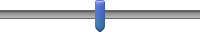 Page BreakPage BreakPage Break05Transfer to receiver ($) ()Page Break05Transfer to receiver  ($) ()Page BreakPage BreakPage BreakTrue (1)False (2)If assigned the role of allocator I will always receive $1.75. (2) If assigned to be an allocator I will get $1.75, minus any money transferred to my paired receiver. (3) If assigned to be a receiver I will get any money transferred by my paired allocator. (1) If assigned to be a receiver I will always get $0. (4) Allocators are randomly paired with receivers. (5) Page Break01.75Transfer to receiver ($) ()Page BreakPage BreakTrue (1)False (2)If assigned the role of allocator I will always receive $1.75. (2) If assigned to be an allocator I will get $1.75, minus any money transferred to my paired receiver. (3) If assigned to be a receiver I will get any money transferred by my paired allocator. (1) If assigned to be a receiver I will always get $0. (4) Allocators are always paired with receivers from another country. (5) Page Break01.75Transfer to foreign receiver  ($) ()Page BreakPage BreakTrue (1)False (2)If assigned the role of allocator I will always receive $1.75. (2) If assigned to be an allocator I will get $1.75, minus any money transferred to my paired receiver. (3) If assigned to be a receiver I will get any money transferred by my paired allocator. (1) If assigned to be a receiver I will always get $0. (4) Allocators are randomly paired with receivers. (5) Page BreakPage BreakPage BreakTrue (1)False (2)If assigned the role of allocator I will always receive $1.75. (2) If assigned to be an allocator I will get $1.75, minus any money transferred to my paired receiver. (3) If assigned to be a receiver I will get any money transferred by my paired allocator. (1) If assigned to be a receiver I will always get $0. (4) Allocators are always paired with receivers from another country. (5) Page BreakPage BreakPage BreakTrue (1)False (2)If assigned the role of proposer I will always receive $1.75. (2) If assigned the role of proposer, the responder gets what I transfer and I get the remainder of $1.75, if s/he accepts my offer. (3) If assigned to the role of responder, I will always get some money. (4) If assigned to responder, we both get nothing if I reject the proposal. (5) Proposers are randomly paired with responders. (1) Page Break0001111111.75Suggested transfer to responder ($) ()Page Break0001111111.75Minimum amount to accept from proposer ($) ()Page BreakPage BreakTrue (1)False (2)If assigned the role of proposer I will always receive $1.75. (2) If assigned the role of proposer, the responder gets what I transfer and I get the remainder of $1.75, if s/he accepts my proposal. (3) If assigned to the role of responder, I will always get some money. (4) If assigned to responder, we both get nothing if I reject the proposal. (5) Proposers are always paired with responders from another country. (1) Page Break0001111111.75Suggested transfer to foreign responder ($) ()Page Break0001111111.75Minimum amount to accept from foreign proposer ($) ()Strongly disagree
 1 (1)2 (2)3 (3)4 (4)5 (5)6 (6)Strongly agree
 7 (7)We should not push for individual equality. (174) I would enjoy creating a work of art, such as a novel, a song, or a painting. (175) Individuals at the bottom should not have to stay in their place. (176) I’d rather be seen as a ruthless person than as a sissy. (177) I don’t feel bad if I occasionally step on others to get what want. (178) We shouldn’t try to guarantee that every group has the same quality of life. (179) I like people who have unconventional views. (180) Individuals at the bottom are just as deserving as individuals at the top. (181) In social hierarchies I seek to maximize my own influence. (182) To monitor quality, please respond with a three for this item. (183) We should do what we can to equalize conditions for different groups. (184) I don't think of myself as the artistic or creative type. (185) No matter how much effort it takes, we ought to strive to ensure that all groups have the same chance in life. (186) Some groups of people must be kept in their place. (187) I find it boring to discuss philosophy. (188) Some individuals are simply inferior to other individuals. (189) Taking charge in a group doesn’t interest me. (190) I think that paying attention to radical ideas is a waste of time. (191) Page BreakStrongly disagree
 1 (1)2 (2)3 (3)4 (4)5 (5)6 (6)Strongly agree
 7 (7)I’m not ashamed to grasp the power that is within my reach. (221) I can teleport across time and space. (222) People have often told me that I have a good imagination. (223) Individual equality should be our ideal. (224) Group equality should not be our primary goal. (225) I would be quite bored by a visit to an art gallery. (226) It’s probably a good thing that certain groups are at the top and other groups are at the bottom. (227) In a power hierarchy I make sure that I end up as high as possible. (228) I'm interested in learning about the history and politics of other countries. (229) It is unjust to try to make individuals equal. (230) An ideal society requires some individuals to be on top and others to be on the bottom. (231) I eat cement occasionally. (232) We should work to give all individuals an equal chance to succeed. (233) I’ve never really enjoyed looking through an encyclopedia. (234) If I had the opportunity, I would like to attend a classical music concert. (235) No one group should dominate in society. (236) In a leadership position I avoid using my power more than necessary. (237) Group dominance is a poor principle. (238) Strongly disagree
 1 (1)2 (2)3 (3)4 (4)5 (5)6 (6)Strongly agree
 7 (7)We should not push for group equality. (143) I would enjoy creating a work of art, such as a novel, a song, or a painting. (144) Groups at the bottom should not have to stay in their place. (145) I’d rather be seen as a ruthless person than as a sissy. (146) I don’t feel bad if I occasionally step on others to get what want. (147) We shouldn’t try to guarantee that every individual has the same quality of life. (148) I like people who have unconventional views. (149) Groups at the bottom are just as deserving as groups at the top. (150) In social hierarchies I seek to maximize my own influence. (151) To monitor quality, please respond with a three for this item. (152) We should do what we can to equalize conditions for different individuals. (153) I don't think of myself as the artistic or creative type. (154) No matter how much effort it takes, we ought to strive to ensure that all individuals have the same chance in life. (155) Some individuals must be kept in their place. (156) I find it boring to discuss philosophy. (157) Some groups of people are simply inferior to other groups. (158) Taking charge in a group doesn’t interest me. (159) I think that paying attention to radical ideas is a waste of time. (160) Page BreakStrongly disagree
 1 (1)2 (2)3 (3)4 (4)5 (5)6 (6)Strongly agree
 7 (7)I’m not ashamed to grasp the power that is within my reach. (189) I can teleport across time and space. (190) People have often told me that I have a good imagination. (191) Group equality should be our ideal. (192) Individual equality should not be our primary goal. (193) I would be quite bored by a visit to an art gallery. (194) It’s probably a good thing that certain individuals are at the top and other individuals are at the bottom. (195) In a power hierarchy I make sure that I end up as high as possible. (196) I'm interested in learning about the history and politics of other countries. (197) It is unjust to try to make groups equal. (198) An ideal society requires some groups to be on top and others to be on the bottom. (199) I eat cement occasionally. (200) We should work to give all groups an equal chance to succeed. (201) I’ve never really enjoyed looking through an encyclopedia. (202) If I had the opportunity, I would like to attend a classical music concert. (203) No individuals should dominate in society. (204) In a leadership position I avoid using my power more than necessary. (205) Individual dominance is a poor principle. (206) 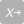 Very conservativeVery liberalNot Applicable1 ()Page BreakPage BreakPage BreakTrue (1)False (2)If assigned to be an allocator I will get $1.75, minus any money transferred to my paired receiver. (3) If assigned to be a receiver I will get any money transferred by my paired allocator. (1) If assigned to be a receiver I will always get $0. (4) Allocators are randomly paired with receivers. (5) Page Break01.75Transfer to receiver ($) ()Page BreakPage BreakTrue (1)False (2)If assigned to be an allocator I will get $1.75, minus any money transferred to my paired receiver. (3) If assigned to be a receiver I will get any money transferred by my paired allocator. (1) If assigned to be a receiver I will always get $0. (4) Allocators are always paired with receivers from another country. (5) Page Break01.75Transfer to Indian receiver ($) ()Page BreakPage BreakTrue (1)False (2)If assigned the role of proposer, the responder gets what I transfer and I get the remainder of $1.75, if s/he accepts my offer. (3) If assigned to the role of responder, I will always get some money. (4) If assigned to responder, we both get nothing if I reject the proposal. (5) Proposers are randomly paired with responders. (1) Page Break0001111111.75Suggested transfer to responder ($) ()Page Break0001111111.75Minimum amount to accept from proposer ($) ()Page BreakPage BreakTrue (1)False (2)If assigned the role of proposer, the responder gets what I transfer and I get the remainder of $1.75, if s/he accepts my proposal. (3) If assigned to the role of responder, I will always get some money. (4) If assigned to responder, we both get nothing if I reject the proposal. (5) Proposers are always paired with responders from another country. (1) Page Break0001111111.75Suggested transfer to Indian responder ($) ()Page Break0001111111.75Minimum amount to accept from Indian proposer ($) ()Strongly disagree
 1 (1)2 (2)3 (3)4 (4)5 (5)6 (6)Strongly agree
 7 (7)We should not push for individual equality. (174) I would enjoy creating a work of art, such as a novel, a song, or a painting. (175) Individuals at the bottom should not have to stay in their place. (176) I’d rather be seen as a ruthless person than as a sissy. (177) I don’t feel bad if I occasionally step on others to get what want. (178) We shouldn’t try to guarantee that every group has the same quality of life. (179) I like people who have unconventional views. (180) Individuals at the bottom are just as deserving as individuals at the top. (181) In social hierarchies I seek to maximize my own influence. (182) To monitor quality, please respond with a three for this item. (183) We should do what we can to equalize conditions for different groups. (184) I don't think of myself as the artistic or creative type. (185) No matter how much effort it takes, we ought to strive to ensure that all groups have the same chance in life. (186) Some groups of people must be kept in their place. (187) I find it boring to discuss philosophy. (188) Some individuals are simply inferior to other individuals. (189) Taking charge in a group doesn’t interest me. (190) I think that paying attention to radical ideas is a waste of time. (191) Page BreakStrongly disagree
 1 (1)2 (2)3 (3)4 (4)5 (5)6 (6)Strongly agree
 7 (7)I’m not ashamed to grasp the power that is within my reach. (221) I can teleport across time and space. (222) People have often told me that I have a good imagination. (223) Individual equality should be our ideal. (224) Group equality should not be our primary goal. (225) I would be quite bored by a visit to an art gallery. (226) It’s probably a good thing that certain groups are at the top and other groups are at the bottom. (227) In a power hierarchy I make sure that I end up as high as possible. (228) I'm interested in learning about the history and politics of other countries. (229) It is unjust to try to make individuals equal. (230) An ideal society requires some individuals to be on top and others to be on the bottom. (231) I eat cement occasionally. (232) We should work to give all individuals an equal chance to succeed. (233) I’ve never really enjoyed looking through an encyclopedia. (234) If I had the opportunity, I would like to attend a classical music concert. (235) No one group should dominate in society. (236) In a leadership position I avoid using my power more than necessary. (237) Group dominance is a poor principle. (238) Strongly disagree
 1 (1)2 (2)3 (3)4 (4)5 (5)6 (6)Strongly agree
 7 (7)We should not push for group equality. (143) I would enjoy creating a work of art, such as a novel, a song, or a painting. (144) Groups at the bottom should not have to stay in their place. (145) I’d rather be seen as a ruthless person than as a sissy. (146) I don’t feel bad if I occasionally step on others to get what want. (147) We shouldn’t try to guarantee that every individual has the same quality of life. (148) I like people who have unconventional views. (149) Groups at the bottom are just as deserving as groups at the top. (150) In social hierarchies I seek to maximize my own influence. (151) To monitor quality, please respond with a three for this item. (152) We should do what we can to equalize conditions for different individuals. (153) I don't think of myself as the artistic or creative type. (154) No matter how much effort it takes, we ought to strive to ensure that all individuals have the same chance in life. (155) Some individuals must be kept in their place. (156) I find it boring to discuss philosophy. (157) Some groups of people are simply inferior to other groups. (158) Taking charge in a group doesn’t interest me. (159) I think that paying attention to radical ideas is a waste of time. (160) Page BreakStrongly disagree
 1 (1)2 (2)3 (3)4 (4)5 (5)6 (6)Strongly agree
 7 (7)I’m not ashamed to grasp the power that is within my reach. (189) I can teleport across time and space. (190) People have often told me that I have a good imagination. (191) Group equality should be our ideal. (192) Individual equality should not be our primary goal. (193) I would be quite bored by a visit to an art gallery. (194) It’s probably a good thing that certain individuals are at the top and other individuals are at the bottom. (195) In a power hierarchy I make sure that I end up as high as possible. (196) I'm interested in learning about the history and politics of other countries. (197) It is unjust to try to make groups equal. (198) An ideal society requires some groups to be on top and others to be on the bottom. (199) I eat cement occasionally. (200) We should work to give all groups an equal chance to succeed. (201) I’ve never really enjoyed looking through an encyclopedia. (202) If I had the opportunity, I would like to attend a classical music concert. (203) No individuals should dominate in society. (204) In a leadership position I avoid using my power more than necessary. (205) Individual dominance is a poor principle. (206) Overweight people

1 (13)2 (2)3 (3)4 (4)5 (5)6 (6)7 (24)8 (23)9 (9)Underweight people

10 (25)  (1) Short people

1 (13)2 (2)3 (3)4 (4)5 (5)6 (6)7 (24)8 (23)9 (9)Tall people

10 (25)  (1) Page BreakMiddle class people

1 (13)2 (2)3 (3)4 (4)5 (5)6 (6)7 (24)8 (23)9 (9)Janitors


10 (25)  (1) Middle class people

1 (13)2 (2)3 (3)4 (4)5 (5)6 (6)7 (24)8 (23)9 (9)Lower class people

10 (25)  (1) Page BreakVery conservativeVery liberalNot Applicable1 ()Page BreakPage BreakPage BreakTrue (1)False (2)If assigned to be an allocator I will get $1.75, minus any money transferred to my paired receiver. (3) If assigned to be a receiver I will get any money transferred by my paired allocator. (1) If assigned to be a receiver I will always get $0. (4) Allocators are randomly paired with receivers. (5) Page Break01.75Transfer to receiver ($) ()Page BreakPage BreakPage BreakTrue (1)False (2)If assigned to be an allocator I will get $1.75, minus any money transferred to my paired receiver. (3) If assigned to be a receiver I will get any money transferred by my paired allocator. (1) If assigned to be a receiver I will always get $0. (4) Allocators are randomly paired with receivers. (5) Page Break01.75Transfer to receiver ($) ()Page BreakPage BreakTrue (1)False (2)If assigned to be an allocator I will get $1.75, minus any money transferred to my paired receiver. (3) If assigned to be a receiver I will get any money transferred by my paired allocator. (1) If assigned to be a receiver I will always get $0. (4) Allocators are always paired with receivers from another country. (5) Page Break01.75Transfer to Indian receiver ($) ()Page BreakPage BreakPage BreakTrue (1)False (2)If assigned to be an allocator I will get $1.75, minus any money transferred to my paired receiver. (3) If assigned to be a receiver I will get any money transferred by my paired allocator. (1) If assigned to be a receiver I will always get $0. (4) Allocators are always paired with receivers from another country. (5) Page Break01.75Transfer to Indian receiver ($) ()Page BreakPage BreakTrue (1)False (2)If assigned the role of proposer, the responder gets what I transfer and I get the remainder of $1.75, if s/he accepts my offer. (3) If assigned to the role of responder, I will always get some money. (4) If assigned to responder, we both get nothing if I reject the proposal. (5) Proposers are randomly paired with responders. (1) Page Break0001111111.75Suggested transfer to responder ($) ()Page Break0001111111.75Minimum amount to accept from proposer ($) ()Page BreakPage BreakTrue (1)False (2)If assigned the role of proposer, the responder gets what I transfer and I get the remainder of $1.75, if s/he accepts my proposal. (3) If assigned to the role of responder, I will always get some money. (4) If assigned to responder, we both get nothing if I reject the proposal. (5) Proposers are always paired with responders from another country. (1) Page Break0001111111.75Suggested transfer to Indian responder ($) ()Page Break0001111111.75Minimum amount to accept from Indian proposer ($) ()Strongly disagree
 1 (1)2 (2)3 (3)4 (4)5 (5)6 (6)Strongly agree
 7 (7)We should not push for individual equality. (174) I would enjoy creating a work of art, such as a novel, a song, or a painting. (175) Individuals at the bottom should not have to stay in their place. (176) I’d rather be seen as a ruthless person than as a sissy. (177) I don’t feel bad if I occasionally step on others to get what want. (178) We shouldn’t try to guarantee that every group has the same quality of life. (179) I like people who have unconventional views. (180) Individuals at the bottom are just as deserving as individuals at the top. (181) In social hierarchies I seek to maximize my own influence. (182) To monitor quality, please respond with a three for this item. (183) We should do what we can to equalize conditions for different groups. (184) I don't think of myself as the artistic or creative type. (185) No matter how much effort it takes, we ought to strive to ensure that all groups have the same chance in life. (186) Some groups of people must be kept in their place. (187) I find it boring to discuss philosophy. (188) Some individuals are simply inferior to other individuals. (189) Taking charge in a group doesn’t interest me. (190) I think that paying attention to radical ideas is a waste of time. (191) Page BreakStrongly disagree
 1 (1)2 (2)3 (3)4 (4)5 (5)6 (6)Strongly agree
 7 (7)I’m not ashamed to grasp the power that is within my reach. (221) I can teleport across time and space. (222) People have often told me that I have a good imagination. (223) Individual equality should be our ideal. (224) Group equality should not be our primary goal. (225) I would be quite bored by a visit to an art gallery. (226) It’s probably a good thing that certain groups are at the top and other groups are at the bottom. (227) In a power hierarchy I make sure that I end up as high as possible. (228) I'm interested in learning about the history and politics of other countries. (229) It is unjust to try to make individuals equal. (230) An ideal society requires some individuals to be on top and others to be on the bottom. (231) I eat cement occasionally. (232) We should work to give all individuals an equal chance to succeed. (233) I’ve never really enjoyed looking through an encyclopedia. (234) If I had the opportunity, I would like to attend a classical music concert. (235) No one group should dominate in society. (236) In a leadership position I avoid using my power more than necessary. (237) Group dominance is a poor principle. (238) Strongly disagree
 1 (1)2 (2)3 (3)4 (4)5 (5)6 (6)Strongly agree
 7 (7)We should not push for group equality. (143) I would enjoy creating a work of art, such as a novel, a song, or a painting. (144) Groups at the bottom should not have to stay in their place. (145) I’d rather be seen as a ruthless person than as a sissy. (146) I don’t feel bad if I occasionally step on others to get what want. (147) We shouldn’t try to guarantee that every individual has the same quality of life. (148) I like people who have unconventional views. (149) Groups at the bottom are just as deserving as groups at the top. (150) In social hierarchies I seek to maximize my own influence. (151) To monitor quality, please respond with a three for this item. (152) We should do what we can to equalize conditions for different individuals. (153) I don't think of myself as the artistic or creative type. (154) No matter how much effort it takes, we ought to strive to ensure that all individuals have the same chance in life. (155) Some individuals must be kept in their place. (156) I find it boring to discuss philosophy. (157) Some groups of people are simply inferior to other groups. (158) Taking charge in a group doesn’t interest me. (159) I think that paying attention to radical ideas is a waste of time. (160) Page BreakStrongly disagree
 1 (1)2 (2)3 (3)4 (4)5 (5)6 (6)Strongly agree
 7 (7)I’m not ashamed to grasp the power that is within my reach. (189) I can teleport across time and space. (190) People have often told me that I have a good imagination. (191) Group equality should be our ideal. (192) Individual equality should not be our primary goal. (193) I would be quite bored by a visit to an art gallery. (194) It’s probably a good thing that certain individuals are at the top and other individuals are at the bottom. (195) In a power hierarchy I make sure that I end up as high as possible. (196) I'm interested in learning about the history and politics of other countries. (197) It is unjust to try to make groups equal. (198) An ideal society requires some groups to be on top and others to be on the bottom. (199) I eat cement occasionally. (200) We should work to give all groups an equal chance to succeed. (201) I’ve never really enjoyed looking through an encyclopedia. (202) If I had the opportunity, I would like to attend a classical music concert. (203) No individuals should dominate in society. (204) In a leadership position I avoid using my power more than necessary. (205) Individual dominance is a poor principle. (206) 
Less friendly
 1 (1)2 (2)3 (3)4 (4)5 (5)6 (6)
More friendly
7 (7)I think Americans generally act... (1) Page BreakVery conservativeVery liberalNot Applicable1 ()Page BreakJews

1 (13)2 (2)3 (3)4 (4)5 (5)6 (6)7 (24)8 (23)9 (9)Average Americans

10 (25)  (1) Average Americans

1 (13)2 (2)3 (3)4 (4)5 (5)6 (6)7 (24)8 (23)9 (9)Gays

10 (25)  (1) Homeless people

1 (13)2 (2)3 (3)4 (4)5 (5)6 (6)7 (24)8 (23)9 (9)Average Americans

10 (25)  (1) Hippies

1 (13)2 (2)3 (3)4 (4)5 (5)6 (6)7 (24)8 (23)9 (9)Average Americans

10 (25)  (1) Average Americans

1 (13)2 (2)3 (3)4 (4)5 (5)6 (6)7 (24)8 (23)9 (9)Poor people

10 (25)  (1) Underweight people
 
 1 (13)2 (2)3 (3)4 (4)5 (5)6 (6)7 (24)8 (23)9 (9)Overweight people

10 (25)  (1) Page BreakPage BreakTrue (1)False (2)The receiver has no active role in the game. (1) The allocator gets $1.50 minus any amount transferred to the receiver, and minus any reductions made by the third-party responder. (4) The third-party responder directly influences the payoff of both the allocator and receiver. (5) Receivers will always get some money. (6) Receivers are always from India. (7) Allocators are always from USA. (8) Page BreakPage BreakTrue (1)False (2)The receiver has no active role in the game. (1) The allocator gets $1.50 minus any amount transferred to the receiver, and minus any reductions made by the third-party responder. (4) The third-party responder directly influences the payoff of both the allocator and receiver. (5) Receivers will always get some money. (6) Receivers are always from India. (7) Allocators are always from USA. (8) Page BreakPage Break01.5Transfer to receiver from India ($) ()Page BreakTrue (1)False (2)The receiver has no active role in the game. (1) The allocator gets $1.50 minus any amount transferred to the receiver, and minus any reductions made by the third-party responder. (4) The third-party responder directly influences the payoff of both the allocator and receiver. (5) Receivers will always get some money. (6) Receivers are always from USA. (7) Allocators are always from India. (8) Page BreakPage BreakTrue (1)False (2)The receiver has no active role in the game. (1) The allocator gets $1.50 minus any amount transferred to the receiver, and minus any reductions made by the third-party responder. (4) The third-party responder directly influences the payoff of both the allocator and receiver. (5) Receivers will always get some money. (6) Receivers are always from USA. (7) Allocators are always from India. (8) Page BreakPage BreakPage Break00001111111.5  ()00001111111.35  ()00001111111.2  ()00001111111.2  ()00000.9  ()00000.75  ()00000.6  ()00000.45  ()00000.3  ()00000.15  ()Page Break00001111111.5  ()00001111111.35  ()00001111111.2  ()00001111111.2  ()00000.9  ()00000.75  ()00000.6  ()00000.45  ()00000.3  ()00000.15  ()Strongly disagree
 1 (1)2 (2)3 (3)4 (4)5 (5)6 (6)Strongly agree
 7 (7)We shouldn’t try to guarantee that every group has the same quality of life. (174) I never challenge things. (209) No matter how much effort it takes, we ought to strive to ensure that all groups have the same chance in life. (210) I’m not ashamed to grasp the power that is within my reach. (211) I do not have an assertive personality. (212) Individuals at the bottom should not have to stay in their place. (213) I lack the talent for influencing people. (214) I want to be in charge. (215) Some individuals are simply inferior to other individuals. (216) An ideal society requires some individuals to be on top and others to be on the bottom. (217) Some groups of people must be kept in their place. (218) I do not have a forceful or dominant personality. (219) I wait for others to lead the way. (220) In a leadership position I avoid using my power more than necessary. (221) We should not push for individual equality. (222) I say what I think. (223) Taking charge in a group doesn’t interest me. (224) I can take strong measures. (225) Page BreakStrongly disagree
 1 (1)2 (2)3 (3)4 (4)5 (5)6 (6)Strongly agree
 7 (7)I take control of things. (221) No one group should dominate in society. (256) I know how to captivate people. (257) I let myself be pushed around. (258) I wait for others to lead the way. (259) I let others make the decisions. (260) Individual equality should be our ideal. (261) I see myself as a good leader. (262) It is unjust to try to make individuals equal. (263) I try to control others rather than permit them to control me. (264) I eat cement occasionally. (265) Group dominance is a poor principle. (266) Group equality should not be our primary goal. (267) I do not enjoy having authority over other people. (268) I hold back my opinions. (269) It’s probably a good thing that certain groups are at the top and other groups are at the bottom. (270) In social hierarchies I seek to maximize my own influence. (271) I have a strong personality. (272) Page BreakStrongly disagree
 1 (1)2 (2)3 (3)4 (4)5 (5)6 (6)Strongly agree
 7 (7)I can talk others into doing things. (221) To monitor quality, please respond with a three for this item. (255) I am willing to use aggressive tactics to get my way. (256) Individuals at the bottom are just as deserving as individuals at the top. (257) I don’t feel bad if I occasionally step on others to get what want. (258) Some people are afraid of me. (259) I can teleport across time and space. (260) I enjoy having control over others. (261) We should do what we can to equalize conditions for different groups. (262) I take charge. (263) I’d rather be seen as a ruthless person than as a sissy. (264) In a power hierarchy I make sure that I end up as high as possible. (265) Others know it is better to let me have my way. (266) I am not afraid of providing criticism. (267) I often try to get my own way regardless of what others may want. (268) We should work to give all individuals an equal chance to succeed. (269) I am the first to act. (270) 
Less friendly
 1 (1)2 (2)3 (3)4 (4)5 (5)6 (6)
More friendly
7 (7)I think Americans generally act... (1) 
Less friendly
 1 (1)2 (2)3 (3)4 (4)5 (5)6 (6)
More friendly
7 (7)I think Indians generally act... (1) Page BreakVery conservativeVery liberalNot Applicable1 ()Page BreakJews

1 (13)2 (2)3 (3)4 (4)5 (5)6 (6)7 (24)8 (23)9 (9)Average Americans

10 (25)  (1) Average Americans

1 (13)2 (2)3 (3)4 (4)5 (5)6 (6)7 (24)8 (23)9 (9)Gays

10 (25)  (1) Homeless people

1 (13)2 (2)3 (3)4 (4)5 (5)6 (6)7 (24)8 (23)9 (9)Average Americans

10 (25)  (1) Hippies

1 (13)2 (2)3 (3)4 (4)5 (5)6 (6)7 (24)8 (23)9 (9)Average Americans

10 (25)  (1) Average Americans

1 (13)2 (2)3 (3)4 (4)5 (5)6 (6)7 (24)8 (23)9 (9)Poor people

10 (25)  (1) Underweight people
 
 1 (13)2 (2)3 (3)4 (4)5 (5)6 (6)7 (24)8 (23)9 (9)Overweight people

10 (25)  (1) 